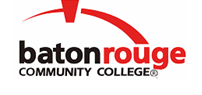 Baton Rouge Community CollegeAcademic Affairs Master SyllabusDate Approved:	13 January 2022Term and Year of Implementation:	Fall 2022Course Title:	Introduction to LogicBRCC Course Rubric:	PHIL 2113Previous Course Rubric:	PHIL 203Lecture Hours per week-Lab Hours per week-Credit Hours:	3-0-3Per semester:  Lecture Hours-Lab Hours-Instructional Contact Hours:	45-0-45Louisiana Common Course Number:	CPHL 2113CIP Code:	38.0102Course Description:	Introduces formal and informal logic, and emphasizes traditional syllogistic theory, induction vs deduction, common fallacies, validation through substitution, Venn diagrams, and truth-tables.Prerequisites:		NoneCo-requisites:		NoneSuggested Enrollment Cap:	35Learning Outcomes.  Upon successful completion of this course, the students will be able to:1.	Explain the basic concepts of logic: arguments, premises, conclusions, fallacies, syllogisms, truth functions, truth tables, and moral reasoning.2.	Apply deductive and inductive reasoning.3.	Apply logical principles in order to establish the validity or truth of statements/arguments.General Education Learning Outcome(s):  This course supports the development of competency in the following area(s).  Students will:Reason by deduction, induction and analogy. (General Education Competency: Quantitative and Symbolic Reasoning)Assessment Measures.  Assessment of all learning outcomes will be measured using the following methods:1.	Instructor-designed exams and quizzes will be administered throughout the semester covering all learning outcomes and using a variety of question types, including short answer and essay.2.	Each instructor will design and give a final exam. 3.	Weekly assignments will demonstrate critical thinking and responses to different points of view.Information to be included on the Instructor’s Course Syllabi:Disability Statement:  Baton Rouge Community College seeks to meet the needs of its students in many ways.  See the Office of Disability Services to receive suggestions for disability statements that should be included in each syllabus.Grading: The College grading policy should be included in the course syllabus.  Any special practices should also go here.  This should include the instructor’s and/or the department’s policy for make-up work.  For example in a speech course, “Speeches not given on due date will receive no grade higher than a sixty” or “Make-up work will not be accepted after the last day of class”.Attendance Policy:  Include the overall attendance policy of the college.  Instructors may want to add additional information in individual syllabi to meet the needs of their courses.General Policies: Instructors’ policy on the use of things such as beepers and cell phones and/or hand held programmable calculators should be covered in this section.Cheating and Plagiarism:  This must be included in all syllabi and should include the penalties for incidents in a given class.  Students should have a clear idea of what constitutes cheating in a given course.Safety Concerns:  In some courses, this may be a major issue.  For example, “No student will be allowed in the lab without safety glasses”.  General statements such as, “Items that may be harmful to one’s self or others should not be brought to class”.Library/ Learning Resources:  Since the development of the total person is part of our mission, assignments in the library and/or the Learning Resources Center should be included to assist students in enhancing skills and in using resources.  Students should be encouraged to use the library for reading enjoyment as part of lifelong learning.Expanded Course Outline:I.	Basic ConceptsA.	StatementsB.	Validity/InvalidityC.	Sound/UnsoundD.	Strong/WeakE.	Cogent/UncogentII.	Logic and LanguageIII. 	Informal FallaciesIV.	Statement LogicA. 	Symbolic RepresentationB. 	Truth TablesV.	Induction*In addition to the textbook, the above topics will be discussed from within the context of various forms of media, such as: newspapers (letters-to-the-editor, op/ed columns), television, political speeches, and legal arguments.